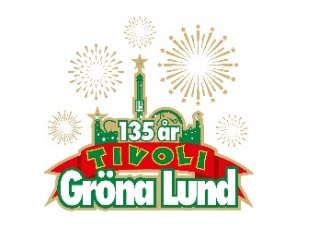 Pressmeddelande 2018-04-24KÄRLEK OCH KONSERTER ÄR ÅRETS FOKUS PÅ GRÖNA LUND
Över 70 konserter på Stora och Lilla Scen och ett 135-årsjubileum där Gröna Lunds kärlekshistoria lyfts fram. Det är årets fokus när Stockholms anrika tivoli den 28 april slår upp sina portar inför sommarsäsongen. Besökarna kommer också att bjudas på en ny matupplevelse i form av Poké Bowls, ytterligare ett steg på vägen att bredda matutbudet på tivolit.Ett tivoli byggt på sann kärlek firas med bröllop i berg- och dalbananDen 28 april slår vi upp grindarna till tivolits 135:e år. Ett jubileumsår där vi väljer att lyfta fram en del i tivolits historia som banade väg för den nöjespark som står här idag. Gröna Lund är nämligen byggt på en sann kärlekshistoria. På 1930-talet fanns två tivolin på var sin sida om Allmänna Gränd. På ena sidan låg Gröna Lund och på andra sidan fanns Nöjesfältet. Lika stark som avskyn var mellan de två tivolidirektörerna, lika spirande var kärleken mellan deras barn Ninni (dotter till Gröna Lunds vd Gustaf Nilsson) och John (son till Nöjesfältets vd Johan Lindgren). Så länge deras fäder var i livet kunde de bara ses i hemlighet, men när båda tivolidirektörerna gick bort 1940, kunde kärleksparet träda fram och gifta sig. Därför firar vi kärleken lite extra under vårt 135-årsjubileum, bland annat genom att den 16 juni för första gången någonsin låta viga ett par i vår berg- och dalbana Jetline.Över 70 konserter, tre nya barnföreställningar och 91 danskvällarAldrig har det varit så mycket underhållning på Gröna Lunds scener som i år. Sommaren bjuder på över 70 konserter på Stora och Lilla Scen, där vi bland annat får se Marilyn Manson, Silvana Imam, Gene Simmons Band, Thåström och Tove Lo. Tre nya barnföreställningar sätts upp i år, där Kotte & Vera underhåller på våren och hösten, Tobbe Trollkarl är tillbaka och uppträder hela juni månad och Mojje står för barnunderhållningen hela juli. Gillar man att dansa kan man glädja sig över 91 danskvällar, där vi bjuder på alltifrån stjärndansband till tango, salsa, salsa cubana och bachata, som är nytt för i år.

Poké Bowl – ytterligare ett steg på Gröna Lunds matresa
För några år sedan inledde Gröna Lund en satsning på maten i nöjesparken, med målet att även restaurangerna och matställena ska vara värda ett besök i sig. I och med detta anställdes även Jonas Dahlbom, som kreativ kulinarisk ledare, vilket redan resulterat i tre nya restauranger; Fiesta Taqueria & Bar, Terrassen och Hekto BBQ. I år öppnar vi en ny matkiosk som serverar Poké Bowls, en matigare sushisallad innehållandes lax, kyckling eller tofu (med olika tillbehör).För mer information kontakta Annika Troselius, Informationschef på telefon 0708-580050 eller e-mail annika.troselius@gronalund.com. För pressbilder besök Gröna Lunds bildbank www.bilder.gronalund.comKONSERTSOMMAREN 2018
Med Gröna Lunds entrékort Gröna Kortet har man fri entré hela säsongen, inklusive alla konserter. Gröna Kortet kostar 270 kr och går att köpa i Gröna Lunds webbshop. Följande konserter är bokade:
Petter – 3 maj kl. 20.00 på Stora Scen
Erik Lundin & Z.E – 4 maj kl. 20.00 på Stora Scen
Macklemore – 6 maj kl. 20.00 på Stora Scen
Kaliffa – 9 maj kl. 20.00 på Stora Scen
Darin – 10 maj kl. 20.00 på Stora Scen
Magnus Carlson – 11 maj kl. 20.00 på Stora Scen 
Gogol Bordello – 17 maj kl. 20.00 på Stora Scen
Popsicle – 18 maj kl. 20.00 på Stora Scen
Icona Pop – 23 maj kl. 20.00 på Stora Scen
Silvana Imam – 24 maj kl. 20.00 på Stora Scen
Mando Diao – 25 maj kl. 20.00 på Stora Scen
Childhood-dagen – 27 maj kl. 16.00 på Stora Scen
Rhys – 28 maj kl. 20.00 på Lilla Scen 
The Vamps – 29 maj kl. 20.00 på Lilla Scen
Bob Hund – 30 maj kl. 20.00 på Stora Scen
Sabina Ddumba – 31 maj kl. 20.00 på Stora Scen
Tove Lo – 1 juni kl. 20.00 på Stora Scen
Gene Simmons Band – 2 juni kl. 20.00 på Stora Scen
Mares – 4 juni kl. 20.00 på Lilla Scen
The Last Internationale – 5 juni kl. 20.00 på Lilla Scen
Marilyn Manson – 6 juni kl. 20.00 på Stora Scen
Hollywood Vampires – 7 juni kl. 20.00 på Stora Scen
Tjuvjakt – 8 juni kl. 20.00 på Stora Scen
Queens of the Stone Age – 10 juni kl. 20.00 på Stora Scen
Beck – 11 juni kl. 20.00 på Stora Scen
Brian Fallon & The Howling Weather – 12 juni kl. 20.00 på Lilla Scen
James Bay – 14 juni kl. 20.00 på Stora Scen
Hurula – 15 juni kl. 20.00 på Stora Scen
Exodus – 18 juni kl. 20.00 på Lilla Scen
Rise Against – 19 juni kl. 20.00 på Stora Scen
Alice in Chains – 20 juni kl. 20.00 på Stora Scen
Sven-Bertil Taube med gäster – 25 juni kl. 20.00 på Stora Scen
Prophets of Rage – 26 juni kl. 20.00 på Stora Scen
The Breeders – 28 juni kl. 20.00 på Stora Scen
The Offspring – 2 juli kl. 20.00 på Stora Scen
Sandro Cavazza – 3 juli kl. 20.00 på Lilla Scen
Mattias Alkberg – 9 juli kl. 20.00 på Lilla Scen
John Lindberg Trio – 10 juli kl. 20.00 på Lilla Scen
Julia Adams – 16 juli kl. 20.00 på Lilla Scen
Esther Kirabo – 17 juli kl. 20.00 på Lilla Scen
Slowgold – 23 juli kl. 20.00 på Lilla Scen
Good Harvest – 24 juli kl. 20.00 på Lilla Scen
Billy Idol – 26 juli kl. 20.00 på Stora Scen
Ziggy Marley – 27 juli kl. 20.00 på Stora Scen
Lissie – 30 juli kl. 20.00 på Lilla Scen
Avantgardet – 31 juli kl. 20.00 på Lilla Scen
The Hellacopters – 3 augusti kl. 20.00 på Stora Scen
Kalle Baah – 6 augusti kl. 20.00 på Lilla Scen
Chris Kläfford – 7 augusti kl. 20.00 på Lilla Scen
Goo Goo Dolls – 8 augusti kl. 20.00 på Stora Scen
Lena Philipsson – 10 augusti kl. 20.00 på Stora Scen
Asta Kask – 13 augusti kl. 20.00 på Lilla Scen
Lagwagon – 14 augusti kl. 20.00 på Lilla Scen
Molly Sandén – 16 augusti kl. 20.00 på Stora Scen
Säkert! – 17 augusti kl. 20.00 på Stora Scen
Thirty Seconds To Mars – 20 augusti kl. 20.00 på Stora Scen
Timbuktu & Damn! – 21 augusti kl. 20.00 på Stora Scen
Hov1 – 22 augusti kl. 20.00 på Stora Scen
Melissa Horn – 23 augusti kl. 20.00 på Stora Scen
Jill Johnson – 24 augusti kl. 20.00 på Stora Scen
Oskar Linnros – 26 augusti kl. 20.00 på Stora Scen (Gröna Lunds 135-årsfirande)
Thåström – 30 augusti kl. 20.00 på Stora Scen
Europe – 31 augusti kl. 20.00 på Stora Scen
Union Carbide Productions – 6 september kl. 20.00 på Stora Scen
Markus Krunegård – 7 september kl. 20.00 på Stora Scen
DANIEL ADAMS-RAY x HUMAN – 13 september kl. 20.00 på Stora Scen
Takida – 14 september kl. 20.00 på Stora Scen
Wilmer X – 20 september kl. 20.00 på Stora Scen
Norlie & KKV – 21 september kl. 20.00 på Stora Scen
Kapten Röd – 27 september kl. 20.00 på Stora Scen
Teddybears – 28 september kl. 20.00 på Stora ScenBARNFÖRESTÄLLNINGAR 2018Kotte & Vera – april, maj, augusti och september kl. 13 & 15 på Lilla ScenTobbe Trollkarl – hela juni kl. 13 & 15 på Lilla ScenMojje – hela juli kl. 13 & 15 på Lilla ScenDANSKVÄLLAR 2018(Gratis prova-på-kurs kl. 18.00 innan varje salsa, tango, salsa cubana och bachata)

Salsa – 28 april kl. 19.00 på Dansbanan
Fernandoz – 3 maj kl. 19.00 på Dansbanan
Tango – 4 maj kl. 19.00 på Dansbanan
Salsa – 5 maj kl. 19.00 på Dansbanan
Lövgrens – 9 maj kl. 19.00 på Dansbanan
Jannez – 10 maj kl. 19.00 på Dansbanan
Tango – 11 maj kl. 19.00 på Dansbanan
Salsa – 12 maj kl. 19.00 på Dansbanan
Kindbergs – 17 maj kl. 19.00 på Dansbanan
Tango – 18 maj kl. 19.00 på Dansbanan
Salsa – 19 maj kl. 19.00 på Dansbanan
Micke Ahlgrens – 23 maj kl. 19.00 på Dansbanan
Black Jack – 24 maj kl. 19.00 på Dansbanan
Tango – 25 maj kl. 19.00 på Dansbanan
Salsa – 26 maj kl. 19.00 på Dansbanan
Expanders – 30 maj kl. 19.00 på Dansbanan
Mats Bergmans – 31 maj kl. 19.00 på Dansbanan
Tango – 1 juni kl. 19.00 på Dansbanan
Salsa – 2 juni kl. 19.00 på Dansbanan
Salsa Cubana – 3 juni kl. 19.00 på Dansbanan
Scotts – 7 juni kl. 19.00 på Dansbanan
Tango – 8 juni kl. 19.00 på Dansbanan
Salsa – 9 juni kl. 19.00 på Dansbanan
Bachata – 10 juni kl. 19.00 på Dansbanan
Mickeys – 13 juni kl. 19.00 på Dansbanan
Per-Håkans – 14 juni kl. 19.00 på Dansbanan
Tango – 15 juni kl. 19.00 på Dansbanan
Salsa – 16 juni kl. 19.00 på Dansbanan
Salsa Cubana – 17 juni kl. 19.00 på Dansbanan
Shine – 20 juni kl. 19.00 på Dansbanan
Tango – 22 juni kl. 19.00 på Dansbanan
Salsa – 23 juni kl. 19.00 på Dansbanan
Bachata – 24 juni kl. 19.00 på Dansbanan
Perikles – 27 juni kl. 19.00 på Dansbanan
Streaplers – 28 juni kl. 19.00 på Dansbanan
Tango – 29 juni kl. 19.00 på Dansbanan
Salsa – 30 juni kl. 19.00 på Dansbanan
Salsa Cubana – 1 juli kl. 19.00 på Dansbanan
Callinaz – 4 juli kl. 19.00 på Dansbanan
Wahlströms – 5 juli kl. 19.00 på Dansbanan
Tango – 6 juli kl. 19.00 på Dansbanan
Salsa – 7 juli kl. 19.00 på Dansbanan
Bachata – 8 juli kl. 19.00 på Dansbanan
Drifters – 11 juli kl. 19.00 på Dansbanan
Skåningarna – 12 juli kl. 19.00 på Dansbanan
Tango – 13 juli kl. 19.00 på Dansbanan
Salsa – 14 juli kl. 19.00 på Dansbanan
Salsa Cubana – 15 juli kl. 19.00 på Dansbanan
Flamingokvintetten – 18 juli kl. 19.00 på Dansbanan
Wizex – 19 juli kl. 19.00 på Dansbanan
Tango – 20 juli kl. 19.00 på Dansbanan
Salsa – 21 juli kl. 19.00 på Dansbanan
Bachata – 22 juli kl. 19.00 på Dansbanan
Larz-Kristerz – 25 juli kl. 19.00 på DansbananMartinez – 26 juli kl. 19.00 på Dansbanan
Tango – 27 juli kl. 19.00 på Dansbanan
Salsa – 28 juli kl. 19.00 på Dansbanan
Salsa Cubana – 29 juli kl. 19.00 på Dansbanan
Looking Back Band – 1 augusti kl. 19.00 på Dansbanan
Lasse Stefanz – 2 augusti kl. 19.00 på Dansbanan
Tango – 3 augusti kl. 19.00 på Dansbanan
Salsa – 4 augusti kl. 19.00 på Dansbanan
Bachata – 5 augusti kl. 19.00 på Dansbanan
Matz Bladhs – 8 augusti kl. 19.00 på Dansbanan
Highlights – 9 augusti kl. 19.00 på Dansbanan
Tango – 10 augusti kl. 19.00 på Dansbanan
Salsa – 11 augusti kl. 19.00 på Dansbanan
Salsa Cubana – 12 augusti kl. 19.00 på Dansbanan
Titanix – 15 augusti kl. 19.00 på Dansbanan
Jontez – 16 augusti kl. 19.00 på Dansbanan
Tango – 17 augusti kl. 19.00 på Dansbanan
Salsa – 18 augusti kl. 19.00 på Dansbanan
Bachata – 19 augusti kl. 19.00 på Dansbanan
Dreams – 22 augusti kl. 19.00 på Dansbanan
Donnez – 23 augusti kl. 19.00 på Dansbanan
Tango – 24 augusti kl. 19.00 på Dansbanan
Salsa – 25 augusti kl. 19.00 på Dansbanan
Salsa Cubana – 26 augusti kl. 19.00 på Dansbanan
Date – 30 augusti kl. 19.00 på Dansbanan
Tango – 31 augusti kl. 19.00 på DansbananSalsa – 1 september kl. 19.00 på Dansbanan
Casanovas – 6 september kl. 19.00 på Dansbanan
Tango – 7 september kl. 19.00 på Dansbanan
Salsa – 8 september kl. 19.00 på Dansbanan
Blender – 13 september kl. 19.00 på DansbananTango – 14 september kl. 19.00 på Dansbanan
Salsa – 15 september kl. 19.00 på DansbananVoize – 20 september kl. 19.00 på Dansbanan
Tango – 21 september kl. 19.00 på Dansbanan
Sannex – 27 september kl. 19.00 på Dansbanan
Tango – 28 september kl. 19.00 på Dansbanan

